Приложение 1.Инструкция к уроку с использованиемВидео-уроков  Российской электронной школы Инструкция по дистанционному обучениюПредмет: географияКласс: 10 вДата урока по расписанию – 06.04.20г.Учитель: Грошева А.С.Тема урока:  Топливная промышленность и энергетикаЗайти на сайт Российской электронной школы по ссылки: https://resh.edu.ru/ и пройдите процедуру регистрации.Выбираем из перечня предметов – Географию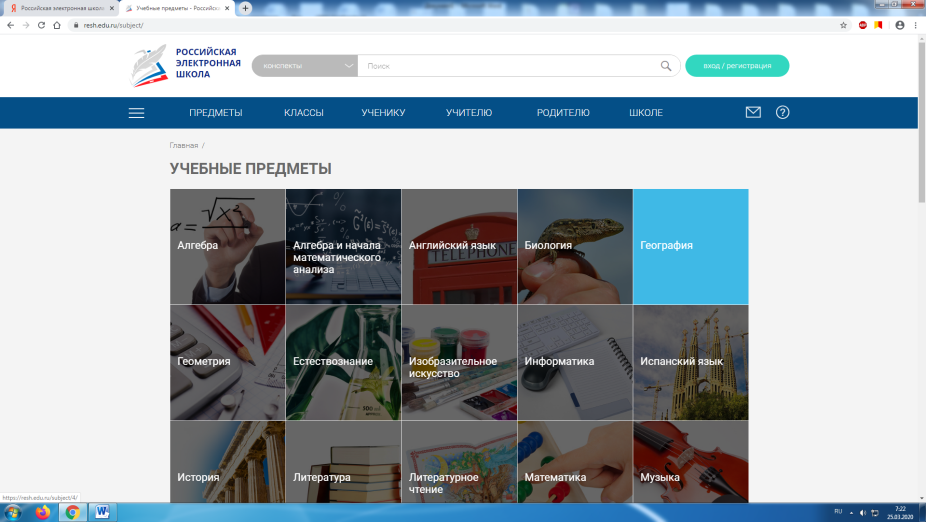 В разделе класс выбираем -  10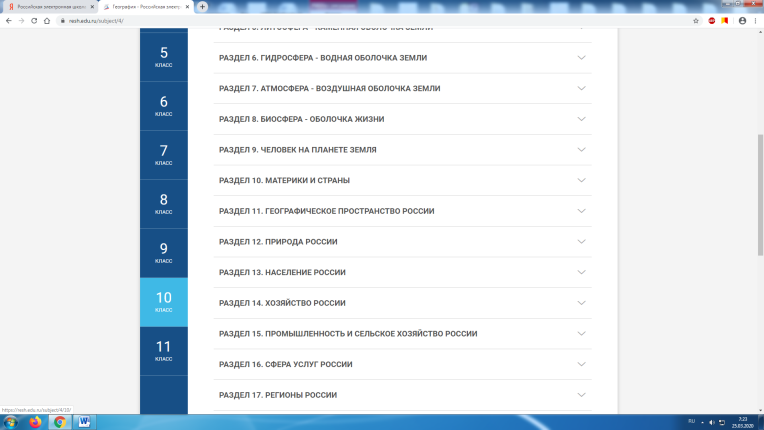 Из перечня урока находим урок №11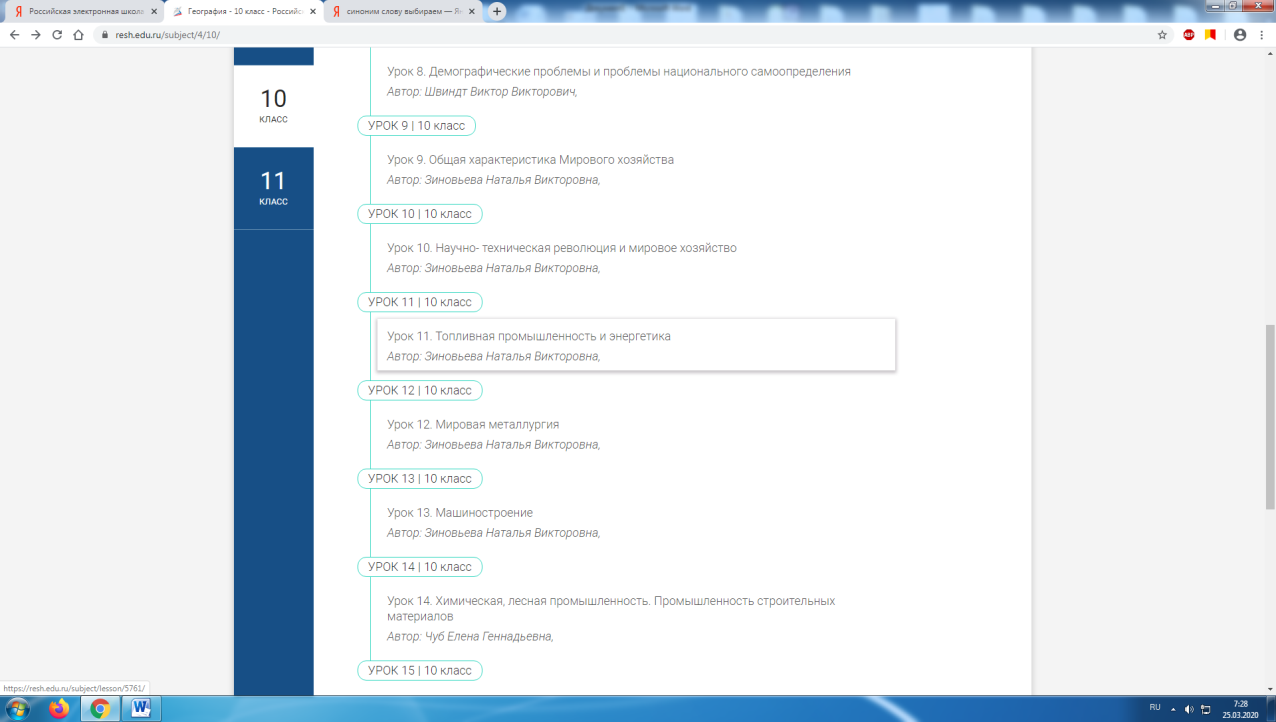 В основной части  прослушайте видеоурок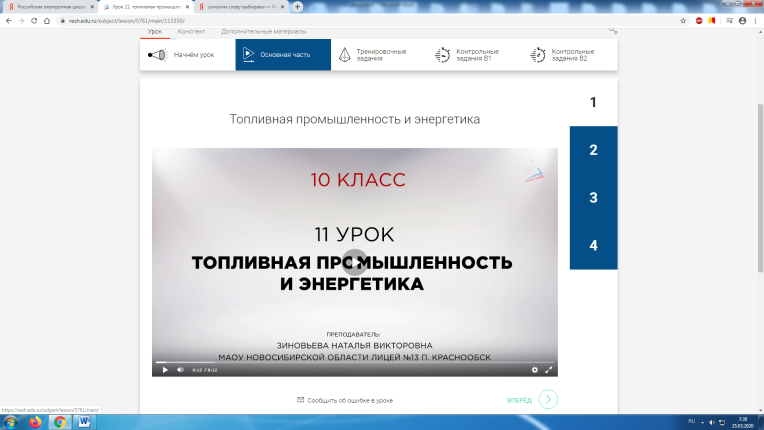 Выполните письменно в тетради задания :Заполните таблицуПочему электроэнергетика – одна из отраслей «авангардной тройки»? Сфотографировать выполнение работыФотографию выполненной работы отправить на электронную почту gr12.a@yandex.ru   Срок 06.04.20г. до 22:00Отрасли топливной промышленностиКрупнейшие экспортёрыИмпортёры Нефтяная промышленностьГазовая Угольная 